Publicado en Madrid el 30/07/2024 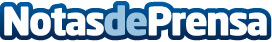 El Ranking Educativo Innovatec posiciona a IE, ENEB y European Open en el Top3 de Escuelas de Negocios Online de EspañaEl Ranking Educativo Innovatec es un referente de la auditoría y análisis de la excelencia educativa de la formación online de Escuelas de Negocios y Universidades en castellano que anualmente y con una aplicación de más de 30 indicadores certifica a las principales instituciones académicas superiores en relación a su propuesta de valor disruptivas e innovadoraDatos de contacto:Liliana Minaya  Relaciones Institucionales    674853553 Nota de prensa publicada en: https://www.notasdeprensa.es/el-ranking-educativo-innovatec-posiciona-a-ie Categorias: Internacional Nacional Idiomas Educación Madrid Andalucia Emprendedores Recursos humanos Formación profesional Universidades http://www.notasdeprensa.es